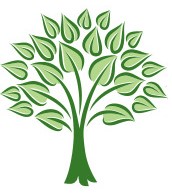 Contingency and Cancellation In the unlikely event that I must cancel a session then you will be contacted at the earliest opportunity.If you cannot make a session please contact me on 07983626869 or geclayton1984@hotmail.co.uk to let me know as soon as you can as I could offer your place to someone else. Payments will not be refunded once paid as I would have paid for resources and possible use of grounds. In the event or bad weather, I will try my best to keep the session running by putting up a shelter and we will ensure that everyone is dressed correctly and run the session. If you get too cold or wet, then you can make your way home! 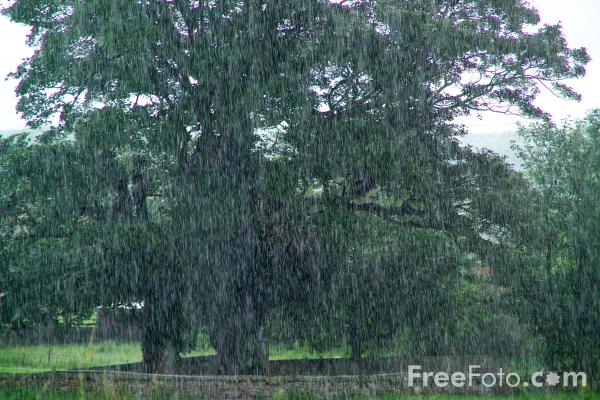 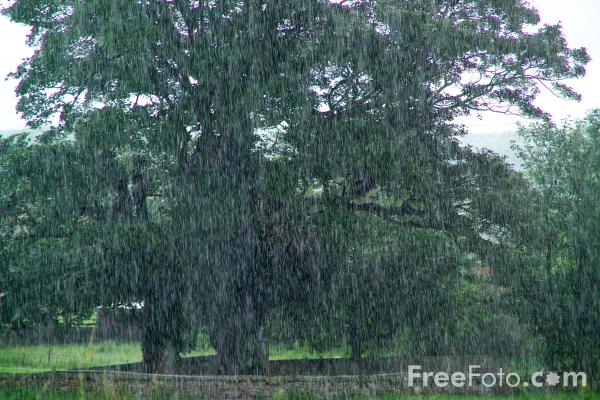 